Сценарий праздника для детей с ОВЗ«Моя мама лучшая на свете»Ход мероприятияВед.1 Что для птиц, скажите, надо?Вед.2 Солнце, небо, зелень сада.Вед 1. А для моря?Вед.2 Берега.Вед1 А для лыж?Вед2 Для лыж - снега.Вед1Ну, а мне, скажу я прямо, -Чтоб была со мною - Мама!Вед. 2Мама, мамочка... Сколько тепла таит это магическое слово, которым называют самого дорогого, близкого, единственного человека.Вед 1.Материнская любовь греет нас до старости. Мама учит нас быть мудрыми, дает советы, заботится о нас, оберегает нас.Вед 2С праздником осенним, С днем матери!Поздравляем вас!Вед.1.Стих детейВед2. Ребята, слышите, что это за шум?(Выходит Кот Ученый)Кот ученый. Мур-мяу. Я кот ученый. Пожаловал на ваш праздник, да не с пустыми руками а вот с книжечкой- это как раз к празднику - маминому денечку. Слушайте да угадывайте.Кот ученый.1) На странице 31 написано: «Притворился серый волк рогатой мамой, ворвался в дом и съел шестерых малышей. Но многодетная мама заманила разбойника-волка в яму, где горел костер; брюхо его от жары лопнуло, и все шестеро съеденных вышли целыми и невредимыми». О ком здесь рассказывается? (О Козе и ее детях-козлятах. Русская сказка «Волк и семеро козлят».2) А вот что написано на странице 96: «Она нашла сыну красивую невесту. Заботливая мать увидела чудную крошку и решила выдать замуж за своего милого зеленого пупырчатого сынка». Из какого произведения мама и невеста? (Это Жаба и Дюймовочка из сказки Х.К. Андерсена «Дюймовочка».)3) Ребенок потерял маму. Он плывет «по синему морю к зеленой земле». Его не пугают ни волны, ни ветер, потому что он плывет к «единственной маме на свете». О ком идет речь в песне? (О Мамонтенке, из «Песенки Мамонтенка»).4) Напекла мама вкусных пирогов и отправила девочку в красивой шапочке отнести их бабушке.  Что это за сказка? (Красная Шапочка)-Молодцы! Все отгадали. А вы любите рисовать? Конкурс « Портрет мамы»Кот Ученый. Какие вы молодцы, ребята. Но  и я вам подготовил сюрприз – мультфильм (Крошка Енот)Вед 1. Стих детейВед 2. У одной мамы росли три дочери, и однажды они решили помечтать.Вед 2.Три девчонки под окномРазмечтались вечерком.Молвит первая сестрица:Девочка 1.Вот в актрисы б мне пробиться,То в селе нашем как разЯ б концерт дала тот час!Девочка 2.Кабы я была певица...Ведущий : Говорит ее сестрица.Девочка 2.Пела я бы здоровоКак Лариса Долина.Девочка 3.Вроде носик симпатичный,Занималась я б прилично,То сказала всем бы смело:Стать директором хотела!Ведущий:Быть по-вашему, сестрички!Мы концерт сейчас дадимИ всех вас повеселим.Частушки:1) Мы веселые подружки.
Мы танцуем и поем,
А сейчас мы вам расскажем,
Как мы весело живем.
2) Папа пол натер до блеска,
Приготовил винегрет.
Ищет мама: что же делать?
Никакой работы нет.
3) Галя вымыла полы,
Катя помогала,
Только жалко ,мама снова
Все перемывала.
4) Папа мне решил задачу,
В математике помог.
Мы потом решали с мамой,
То, что он решить не смог.
5) Закопченную кастрюлю
Лена чистила песком,
Два часа в корыте Лену
Мыла мамочка потом.
6) Чтобы мама удивилась,
Папа сделал нам обед.
Почему-то даже кошка
Отвернулась от котлет.
7) Мы вам спели ,как сумели,
Мы ведь только дети,
Только знаем, наши мамы-
Лучшие на свете.Вед.1. Стихи детей.Игра с детьми и родителями «Цветик – семицветик.  Сбор цветка из лепестков предложение «Лучшая мамочка моя».Выход Девчушки – веселушки: Я – девчушка – веселушка.И смотрю вы заскучали. А ну -  ка, выходите скорее со мною танцевать. (Танец – как медведь, гусь, зайчик, лиса, волк, обезьянка, павлин, птичка, кошка).Вед1. Молодцы. Но мама же не может остаться без подарка в этот день? Сделаем для мамы подарок? Изготовление подарка.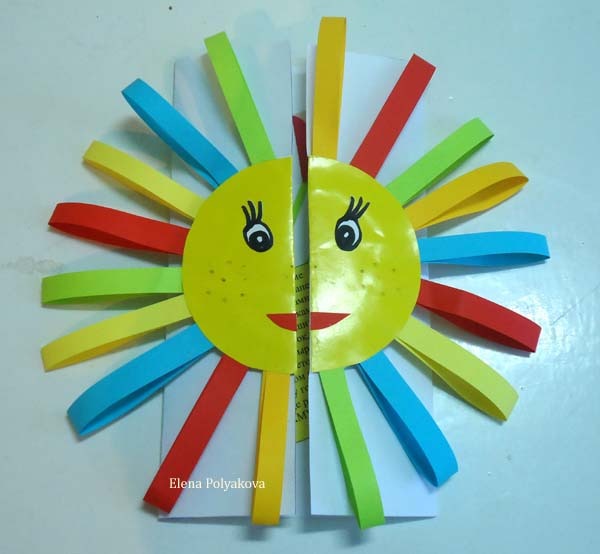 Танец мам и детей.Вед 1Без сна ночей твоих прошло немало,Забот, тревог - не перечесть!Земной поклон тебе, родная мама,За то, что ты на свете есть.Вед 2За доброту, заботу, золотые руки,За материнский твой совет.Тебе желаем все мы дружно: -Живи, родная, много лет!Конец